LA PUNTA DEL ICEBERG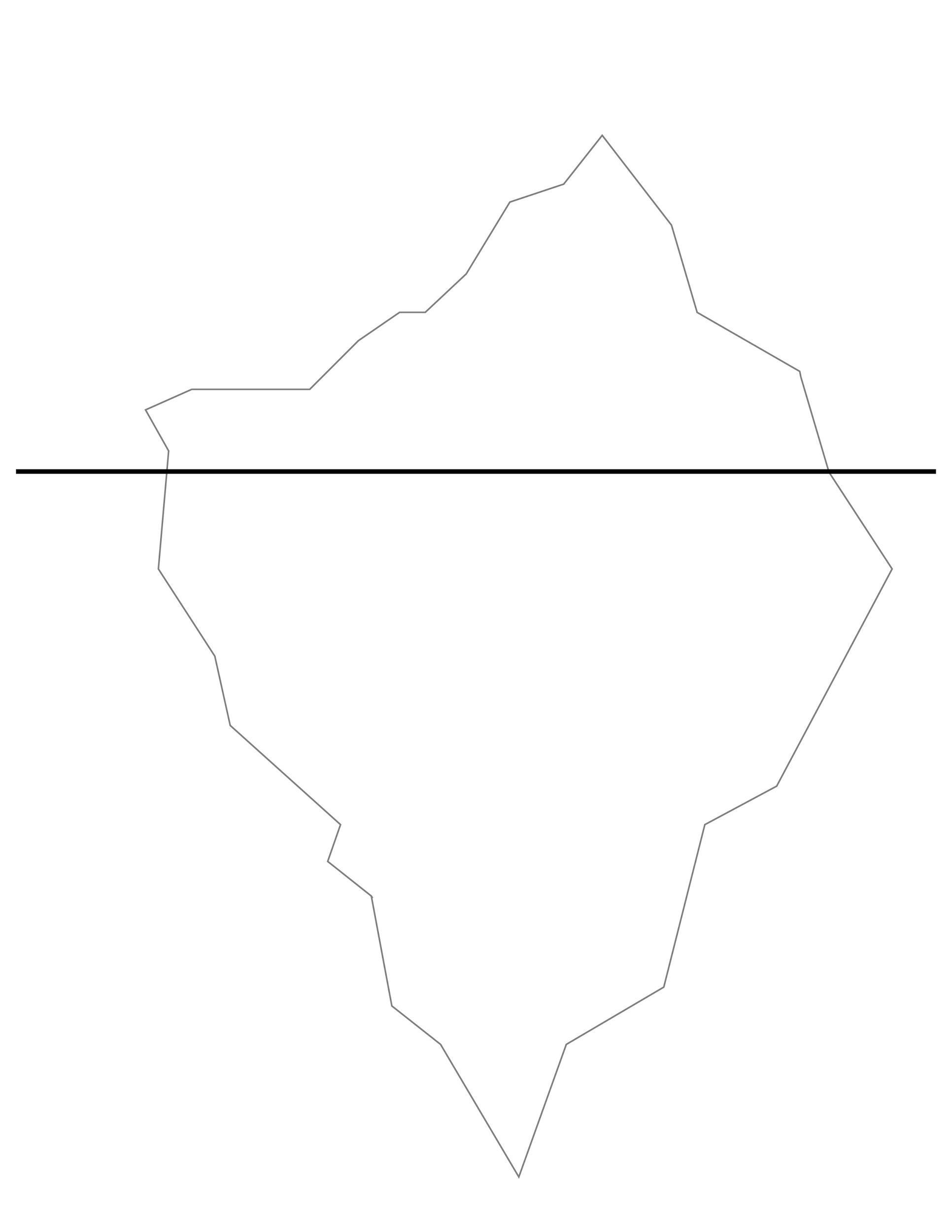 ¿Cómo afectó la Segunda Guerra Mundial a los estadounidenses?